«Прикладний програмний інтерфейсЄдиного державного реєстру юридичних осіб, фізичних осіб-підприємцівта громадських формувань»ВступПризначення документаДаний документ є технічним описом роботи прикладного програмного інтерфейсу Єдиного державного реєстру юридичних осіб, фізичних осіб-підприємців та громадських формувань» (далі – ППІ ЄДР).Перелік документів, на підставі яких створюється послугаПостанова Кабінету Міністрів України «Деякі питання надання відомостей з Єдиного державного реєстру юридичних осіб, фізичних осіб-підприємців та громадських формувань» від 08.09.2016 № 593.Визначення, скорочення й абревіатури, що використовуються в документіТаблиця 1-1 - Визначення, скорочення та абревіатури, що використовуються в документіЗагальні відомості роботи послугиПризначення послуги«ППІ ЄДР» - комп’ютерна програма, що виконує обробку та перетворення даних, які надаються безкоштовно з  Єдиного державного реєстру юридичних осіб, фізичних осіб-підприємців та громадських формувань (далі - Єдиний державний реєстр) через портал електронних сервісів, для їх подальшого сприйняття автоматизованими та інформаційними системами Користувачів.Вимоги до користувачів Від Користувачів вимагається: Здійснити самостійне налаштування своєї автоматизованої системи для отримання Сервісної послуги.Власними силами та за власний рахунок організовувати та забезпечувати обслуговування та підтримку каналів зв’язку для отримання Сервісної послуги. Реєстрація та вхід в СистемуДля того, щоб почати користуватись Послугою необхідно подати Заявку для можливості зареєструватись в Системі. Протягом двох робочих днів після отримання Заяви про підключення до Сервісної послуги Користувачу буде наданий логін та пароль для здійснення підключення до тестового середовища. За допомогою наданного тестового середовища Користувач здійснює тестування взаємодії ППІ ЄДР з власним програмним забезпеченням. Під час тестування кількість запитів до ППІ ЄДР, здійснених Користувачем обмежена, та становить 1000 запитів. Після того, як від Користувача надійде повідомлення про готовність користування Сервісною послугою, протягом двох днів буде здійснене підключення до промислового середовищаДля користувачів, які вже підключені до тестового середовища для входу в систему необхідно зазначити:електронну адресу;ввести пароль, що був наданий при реєстрації;Особливості роботи з СистемоюГоловне вікно СистемиПісля запуску Системи відобразиться головне вікно з наступними вкладками:Панель. На вкладці Панель зазначена наступна інформація:відомості про користувача, стан поточного рахунку, відомості про підписку,історія користування системою.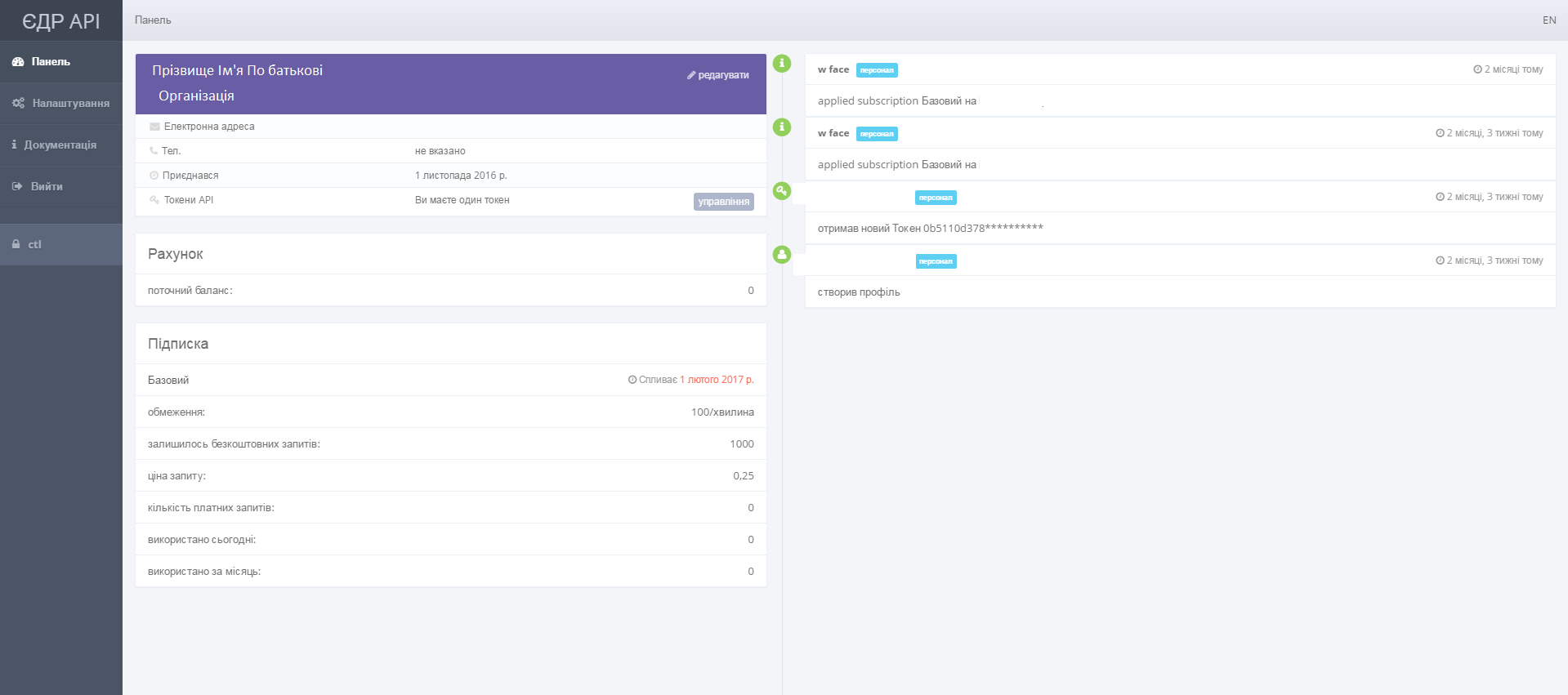 Налаштування. Має дві вкладки :Профіль – користувачу необхідно заповнити поля з особовими даними, а саме: Ім’я, Прізвище, Організація, Номер телефону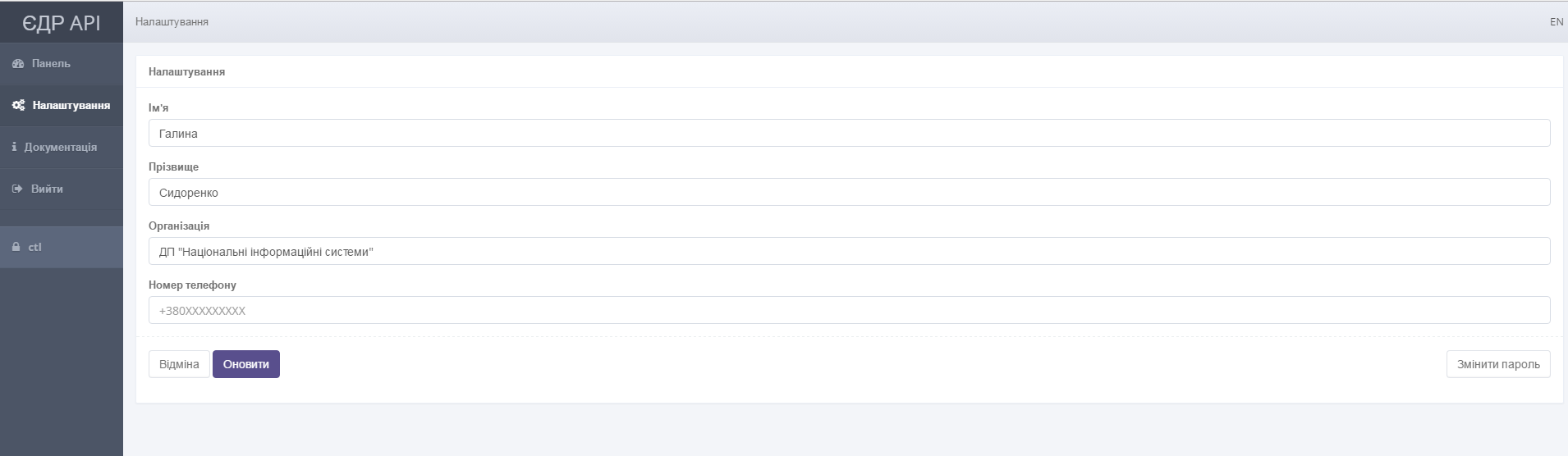 Безпека – Користувач має змогу отримати токени API для можливості отримання відомостей з ЄДР.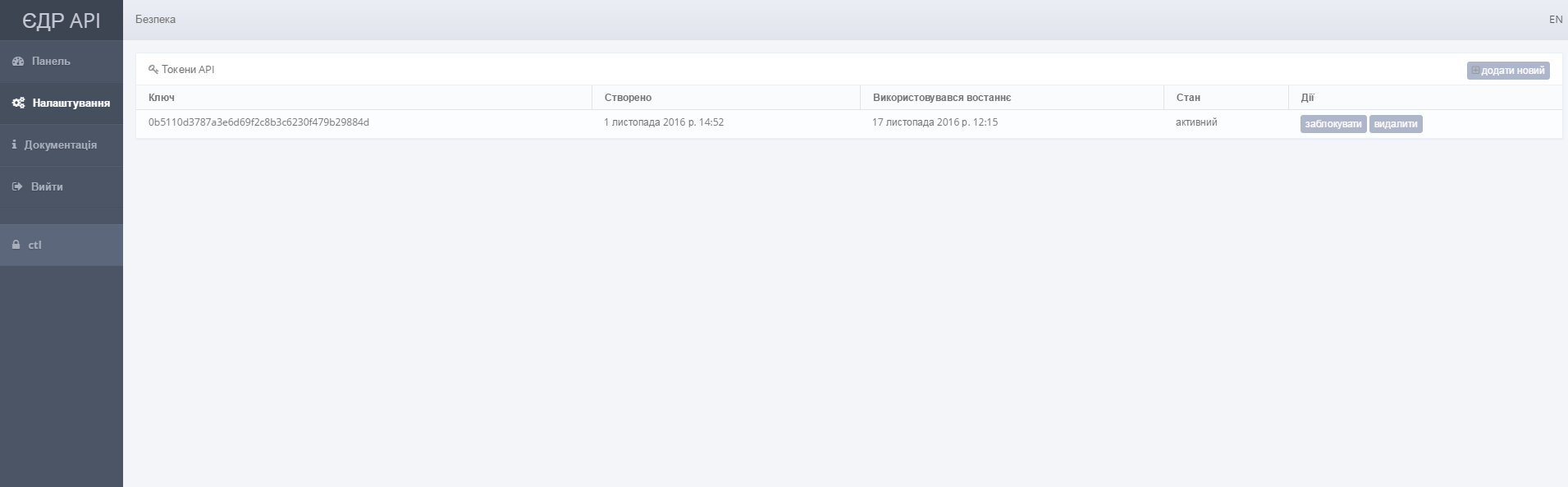 Документація. Короткий технічний опис роботи Послуги та вікно внесення та отримання відомостей з ЄДР.Вийти. Вихід із Системи.Відомості про підпискуВідповідно до обраного тарифу та наявності оплати послуги в розділі Підписка містяться наступні відомості:Тип підписки та термін діїНаявність обмежень;Кількість безкоштовних запитів;Ціна запиту,Кількість здійснений платних запитів;Використано запитів за поточний день;Використано запитів за поточний місяць.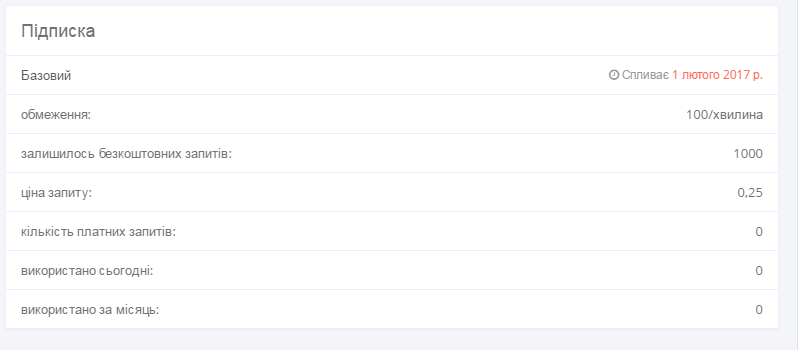 Відомості вкладки ДокументаціяОсновні відомості:Адреса та точки входу API: zqedr-api.nais.gov.uaПоточна версія має наступні точки входу:subjects – пошук суб’єкта за номером ЄДРПОУ, ІПН або паспортомsubjects/{id} – отримання детальної інформації по суб’єктуsubjects/roles – довідник можливих ролей суб’єктаsubjects/states – довідник можливих станів суб’єктаОпис виконання запитів та специфікація результатів розміщена нижче, в секції «Опис протоколу».АутентифікаціяAPI ЄДР використовує механізм аутентифікації за допомогою простого ключа - Токена. Обмін із сервісом виконується по протоколу HTTPS, тому використання такого простого способу аутентифікації є безпечним, оскільки ключ шифрується каналом SSL. Токен можна отримати на сайті, на сторінці «Безпека» («Налаштування»). Для аутентифікації запита, ключ необхідно передавати у заголовку:Authorization: Token {API_TOKEN}Тип змісту відповідіВ справжній час, API може повертати відповідь у вигляді XML або JSON. Вигляд, у якому користувач очікує відповідь від сервісу, вказується за допомогою залоговку:Accept: application/jsonОбмеженняОкрім обмежень згідно тарифного плану, для захисту від перевантаження сервісу запитами (результатом чого є ‘відмова у обслуговуванні’ - DoS), додатково введені обмеження на кількість запитів протягом проміжку часу. Це обмеження стосується як запитів які відносяться до платних послуг, так і безкоштовних. Ці обмеження залежать від обраного тарифного плану.Результатом запиту, який виконано з виходом за межі обмежень буде відповідь з HTTP статусом ‘429 Too Many Requests’:{"errors":[{"code":9,"message":"Request was throttled. Expected available in 26 seconds."}]}Код помилки № 9 вказує на вихід за межі обмежень, а повідомлення матиме відповідний текст та час, через який сплине це обмеження. Крім того, до заголовку відповіді додано інформацію про зняття обмеження для програмної обробки:Retry-After: 26Платні запитиЗапит на отримання детальної інформації по суб’єкту підприємництва (/subjects/{id}) є платним. Ціна залежить від обраного тарифного плану. Окрім цього, кожний тарифний план надає можливість зробити деяку кількість платних запитів безкоштовна.У разі відсутньості поточної підписки, або закінчення безкоштовних запитів та відсутньості коштів на рахунку, ви отримаєте відповідь з HTTP статусом ‘402 Paiment required’:{"errors":[{"code":5,"message":"Paiment required."}]}Опис протоколуСуб’єкти Повертає перелік суб’єктів, які мають вказаний код (ЄДРПОУ для юридичних осіб або ІПН для фізичної особи-підприємця; якщо треба знайти фізичну особу-підприємця, яка не має ІПН - пошук проводиться по серії та номеру паспорта). Зазвичай, результатом є перелік з одним елементом, але у деяких випадках може мати більше одного, наприклад, якщо суб’єкт по якому виконується пошук проходить процес перетворенняResponse Class (Status 200)Перелік суб’єктів які задовольняють параметрам пошуку:Parameters Вказуються параметри пошуку інформації:Можливість обмеження кількості елементів у відповіді контролюється внесенням значень в поле limit від 1 до 100. Перелік відомостей, що надаютьсяSubjectDetailПерелік ролей суб’єктаМожливі значення ролей:Перелік станів суб’єктаМожливі значення станів суб’єкта:Перелік кодів помилок Коди помилок та відповідей:Коди відповідей HTTPПовідомлення з інформацією про помилку.У разі помилки API повертає відповідь з поясненням, формат - JSON, наприклад:{"errors":[{"message":"Invalid or expired token","code":2}]}Перелік кодів помилок.У відповіді, окрім повідомлення з поясненням, додатково надаєтся код помилки, який можна використовувати для автоматизованої обробки. Протягом часу, текстове повідомлення може модифікуватись, але код залишаєтся незмінним.ВизначенняОписКод ЄДРПОУ Код за Єдиним державним реєстром підприємств та організацій УкраїниЄДРЄдиний державний реєстр юридичних осіб, фізичних осіб-підприємців та громадських формуваньТокенКлючКористувачОсоба, якій надані права отримувати відомості з ЄДР ПІБПрізвище, ім’я, по батьковіРНОКППРеєстраційний номер облікової книжки платника податківППІПрикладний програмний інтерфейсНазва поляОписid (integer, optional)Унікальний ідентифікатор суб’єктаstate (integer, optional)Стан суб’єктаstate_text (string, optional)Текстове відображення стану суб’єктаcode (string, optional)ЄДРПОУ; якщо суб’єкт - фізична особа підприємець - замість ІПНа система поверне десять нулів, бо ці дані є конфіденційною інформацієюname (string, optional)Назваurl (string, optional)Посилання на екземпляр з деталізованою інформаціюНазва поляОписсodeЄДРПОУ або ІПН кодpassportсерія та номер паспорту фізичної особи-підприємця, якщо особа відмовилась від отримання ІПН. Формат: серія (дві кирилічні літери у верхньому регістрі), обєднана з шістьма цифрами номеру, наприклад: СН012345; або, у разі нового пластикового паспора, номер у вигляді дев’яти циферnameзапит для пошуку по назвіНазва поляОписid (integer, optional)Унікальний ідентифікатор суб’єктаstate (integer, optional)Стан суб’єктаstate_text (string, optional)Текстове відображення стану суб’єктаcode (string, optional)ЄДРПОУ; якщо суб’єкт - фізична особа-підприємець, замість ІПН система поверне десять нулів, бо ці дані є конфіденційною інформацієюnames (inline_model, optional):names (inline_model, optional):olf_code (string, optional)Код організаційно-правової форми суб’єкта, якщо суб’єкт – юридична особаolf_name (string, optional)Назва організаційно-правової форми суб’єкта, якщо суб’єкт – юридична особаfounding_document (string, optional)Назва установчого документа, якщо суб’єкт – юридична особаexecutive_power (inline_model_0, optional)Центральний чи місцевий орган виконавчої влади, до сфери управління якого належить державне підприємство або частка держави у статутному капіталі юридичної особи, якщо ця частка становить не менше 25 відсотківobject_name (string, optional)Місцезнаходження реєстраційної справиfounders (Array[Founder], optional)Перелік засновників (учасників) юридичної особи, у тому числі прізвище, ім’я, по батькові, якщо засновник – фізична особа; найменування, місцезнаходження та ідентифікаційний код юридичної особи, якщо засновник – юридична особаbranches (Array[Branch], optional)Перелік відокремлених підрозділів юридичної особиauthorised_capital (inline_model_1, optional)Дані про розмір статутного капіталу (статутного або складеного капіталу) та про дату закінчення його формування, якщо суб’єкт – юридична особаmanagement (string, optional)Відомості про органи управління юридичної особиmanaging_paper (string, optional)Найменування розпорядчого акта, якщо суб’єкт – юридична особаis_modal_statute (boolean, optional)Дані про наявність відмітки про те, що юридична особа створюється та діє на підставі модельного статутуactivity_kinds (Array[ActivityKind], optional)Перелік видів економічної діяльностіheads (Array[Head], optional)Прізвище, ім’я, по батькові, дата обрання (призначення) осіб, які обираються (призначаються) до органу управління юридичної особи, уповноважених представляти юридичну особу у правовідносинах з третіми особами, або осіб, які мають право вчиняти дії від імені юридичної особи без довіреності, у тому числі підписувати договори та дані про наявність обмежень щодо представництва від імені юридичної особиaddress (Address, optional)address (Address, optional)registration (inline_model_2, optional)Дата державної реєстрації, дата та номер запису в Єдиному державному реєстрі про включення до Єдиного державного реєстру відомостей про юридичну особуbankruptcy (inline_model_3, optional)Дані про перебування юридичної особи в процесі провадження у справі про банкрутство, санаціїtermination (inline_model_4, optional)Дата та номер запису про державну реєстрацію припинення юридичної особи, підстава для його внесенняtermination_cancel (inline_model_5, optional)Дата та номер запису про відміну державної реєстрації припинення юридичної особи, підстава для його внесенняassignees (Array[RelatedSubject], optional)Дані про юридичних осіб-правонаступників: повне найменування та місцезнаходження юридичних осіб-правонаступників, їх ідентифікаційні кодиpredecessors (Array[RelatedSubject], optional)Дані про юридичних осіб, правонаступником яких є зареєстрована юридична особаregistrations (Array[inline_model_6], optional)Відомості, отримані в порядку взаємного обміну інформацією з відомчих реєстрів органів статистики,  Міндоходів, Пенсійного фонду Україниprimary_activity_kind (inline_model_7, optional)Дані органів статистики про основний вид економічної діяльності юридичної особи, визначений на підставі даних державних статистичних спостережень відповідно до статистичної методології за підсумками діяльності за рікprev_registration_end_term (string, optional)Термін, до якого юридична особа перебуває на обліку в органі Міндоходів за місцем попередньої реєстрації, у разі зміни місцезнаходження юридичної особиcontacts (Contacts, optional)contacts (Contacts, optional)open_enforcements (Array[string], optional)Дата відкриття виконавчого провадження щодо юридичної особи (для незавершених виконавчих проваджень)inline_model inline_model name (string, optional)Повна назва суб’єктаinclude_olf (boolean, optional)Вказує, чи треба додавати організаційно-правову форму до назви, якщо суб’єкт – юридична особаdisplay (string, optional)Назва для відображення (з ОПФ чи без, в залежності від параметру include_olf), якщо суб’єкт – юридична особаshort (string, optional)Коротка назва, якщо суб’єкт – юридична особаname_en (string, optional)Повна назва суб’єкта англійською мовою, якщо суб’єкт – юридична особаshort_en (string, optional)Коротка назва англійською мовою, якщо суб’єкт – юридична особаinline_model_0 inline_model_0 name (string, optional)code (string, optional)FounderFoundername (string, optional)Повна назва суб’єктаcode (string, optional)ЄДРПОУ код, якщо суб’єкт – юридична особаaddress (Address, optional)last_name (string, optional)Прізвище (якщо суб’єкт - приватна особа);first_middle_name (string, optional)Ім’я та по-батькові (якщо суб’єкт – приватна особа)role (integer, optional)Роль по відношенню до пов’язаного суб’єктаrole_text (string, optional)Текстове відображення роліid (integer, optional)Ідентифікатор суб'єктаurl (string, optional)Посилання на сторінку з детальною інформацією про суб'єктcapital (string, optional)Розмір частки у статутному капіталі пов’язаного суб’єкта (лише для засновників)Branch Branch name (string, optional)Повна назва суб’єктаcode (string, optional)ЄДРПОУ код, якщо суб’єкт - юр.особаrole (integer, optional)Роль по відношенню до пов’язаного суб’єктаrole_text (string, optional)Текстове відображення роліtype (integer, optional)Тип відокремленого підрозділуtype_text (string, optional)Текстове відображення типу відокремленого підрозділуaddress (Address, optional)inline_model_1 inline_model_1 value (string, optional)date (string, optional)ActivityKind ActivityKind code (string, optional):Код згідно КВЕДname (string, optional)Найменування виду діяльностіis_primary (boolean, optional)Вказує, чи є вид діяльності основним (згідно даних органів статистики про основний вид економічної діяльності юридичної особи)HeadHeadname (string, optional)Повна назва суб’єктаcode (string, optional):ЄДРПОУ код, якщо суб’єкт - юр.особаaddress (Address, optional)last_name (string, optional)Прізвище (якщо суб’єкт - приватна особа)first_middle_name (string, optional)Ім’я та по-батькові (якщо суб’єкт - приватна особа)role (integer, optional)Роль по відношенню до пов’язаного суб’єктаrole_text (string, optional)Текстове відображення роліid (integer, optional)Ідентифікатор суб'єктаurl (string, optional)Посилання на сторінку з детальною інформацією про суб'єктappointment_date (string, optional):Дата призначенняrestriction (string, optional)ОбмеженняAddressAddresszip (string, optional)Поштовий індексcountry (string, optional)Назва країниaddress (string, optional)Адресаparts (inline_model_8, optional)Адреса у розгорнутому виглядіinline_model_2 inline_model_2 date (string, optional)Дата державної реєстраціїrecord_number (string, optional)Номер запису в Єдиному державному реєстрі про включення до Єдиного державного реєстру відомостей про юридичну особуrecord_date (string, optional)Дата запису в Єдиному державному реєстріis_separation (boolean, optional)Державна реєстрація юридичної особи шляхом виділуis_division (boolean, optional)Державна реєстрація юридичної особи шляхом поділуis_merge (boolean, optional)Державна реєстрація юридичної особи шляхом злиттяis_transformation (boolean, optional)Державна реєстрація юридичної особи шляхом перетворенняinline_model_3 inline_model_3 date (string, optional)Дата запису про державну реєстрацію провадження у справі про банкрутствоstate (integer, optional)Стан суб’єктаstate_text (string, optional)Текстове відображення стану суб’єктаdoc_number (string, optional)Номер провадження про банкрутствоdoc_date (string, optional)Дата провадження про банкрутствоdate_judge (string, optional)Дата набуття чинностіcourt_name (string, optional)Найменування судуinline_model_4 inline_model_4 date (string, optional)Дата запису про державну реєстрацію припинення юридичної особи, або початку процесу ліквідації в залежності від поточного стану («в стані припинення», «припинено»)state (integer, optional)Стан суб’єктаstate_text (string, optional)Текстове відображення стану суб’єктаrecord_number (string, optional)Номер запису про державну реєстрацію припинення юридичної особи (якщо в стані «припинено»);requirement_end_date (string, optional)Відомості про строк, визначений засновниками (учасниками) юридичної особи, судом або органом, що прийняв рішення про припинення юридичної особи, для заявлення кредиторами своїх вимогcause (string, optional)Підстава для внесення запису про державну реєстрацію припинення юридичної особиinline_model_5 inline_model_5 date (string, optional)Дата запису про відміну державної реєстрації припинення юридичної особиrecord_number (string, optional)Номер запису про відміну державної реєстрації припинення юридичної особиdoc_number (string, optional)Номер провадження про банкрутствоdoc_date (string, optional)Дата провадження про банкрутствоdate_judge (string, optional)Дата набуття чинностіcourt_name (string, optional)Найменування судуRelatedSubjectRelatedSubjectname (string, optional)Повна назва суб’єктаcode (string, optional)ЄДРПОУ код, якщо суб’єкт – юридична особаaddress (Address, optional)last_name (string, optional)Прізвище (якщо суб’єкт - приватна особа)first_middle_name (string, optional)Ім’я та по-батькові (якщо суб’єкт - приватна особа)role (integer, optional)Роль по відношенню до пов’язаного суб’єктаrole_text (string, optional)Текстове відображення роліid (integer, optional)Ідентифікатор суб'єктаurl (string, optional)Посилання на сторінку з детальною інформацією про суб'єктinline_model_6 inline_model_6 name (string, optional)Назва органуcode (string, optional)Ідентифікаційний код органуtype (string, optional)Тип відомчого реєструdescription (string, optional)Назва відомчого реєструstart_date (string, optional)Дата взяття на облікstart_num (string, optional)Номер взяття на облікend_date (string, optional)Дата зняття з облікуend_num (string, optional):Номер зняття з облікуinline_model_7 inline_model_7 name (string, optional)Назва КВЕДcode (string, optional)Код КВЕДreg_number (string, optional)Дані про реєстраційний номер платника єдиного внескуclass (string, optional)Дані про реєстраційний номер платника єдиного внескуContacts Contacts email (string, optional)Електронна адресаtel (Array[string], optional)Перелік контактних телефонівfax (string, optional)Номер факсимільного апаратуweb_page (string, optional)Інтернет сайтinline_model_8inline_model_8atu (string, optional)Адміністративна територіальна одиницяstreet (string, optional)Вулицяhouse_type (string, optional)Тип будівлі ('буд.', 'інше')house (string, optional)Номер будинку, якщо тип - 'буд.'building_type (string, optional)Тип будівліbuilding (string, optional)Номер будівліnum_type (string, optional)Тип приміщенняnum (string, optional)Номер приміщенняНазва поляОписrole (integer, optional)Роль суб’єктаrole_text (string, optional)Текстове відображення ролі суб’єктаРольОпис«role»: 1«cуб’єкт підприємницької діяльності»«role»: 2«підписант»«role»: 3«керівник»«role»: 4«засновник»«role»: 5«відокремлений підрозділ»«role»: 6«особа - управитель майна»«role»: 7«комісія з припинення (комісія з реорганізації, ліквідаційна комісія)»«role»: 8«голова комісії з припинення або ліквідатор»«role»: 9«правонаступник»«role»: 10«попередник»«role»: 11«керівник комісії з виділу»«role»: 12«член комісії з виділу»«role»: 13«ліквідатор»«role»: 14«керуючий санацією»«role»: 15«Розпорядник майна»«role»: 16«Заявник»«role»: 17«Керівний орган»«role»: 18«Уповноважена особа Фонду гарантування вкладів фізичних осіб»Назва поляОписstate (integer, optional)Стан суб’єктаstate_text (string, optional)Текстове відображення стану суб’єктаСтанОпис«state» : -1«скасовано»«state» : 1«зареєстровано»«state» : 2«в стані припинення»«state» : 3«припинено»«state» : 4«порушено справу про банкрутство»«state» : 5«порушено справу про банкрутство (санація)»«state» : 6«зареєстровано, свідоцтво про державну реєстрацію недійсне»КодТекстПояснення200OKOKЗапит успішно оброблено і повернуто результат400Bad RequestBad RequestЗапит має помилку або не може бути оброблений. Відповідне повідомлення з поясненнями додане до відповіді.401UnauthorizedUnauthorizedПараметри авторизації не правильні, або не вказані взагалі.402PaymentRequiredPaymentRequiredДля виконання запиту необхідна оплата.403ForbiddenForbiddenЗапит вірний але в обробці відмовлено. Відповідне повідомлення з поясненнями додано до відповіді.404Not FoundNot FoundАдреса не правильна або ресурс до якого йде запит не існує.406Not AcceptableNot AcceptableДані передані в запиті мають не зрозумілий формат.429Many RequestsMany RequestsAPI повертає таку відповідь коли вичерпано обмеження запитів до ресурсу.500Internal Server ErrorInternal Server ErrorЩось зламалось.502Bad GatewayBad GatewayСервіс вимкнено або проходить оновлення.КодТекстПояснення1Could not authenticate youПомилка аутентифікації.2Invalid or expired tokenТокен надано, але він невірний або вичерпано час його функціювання.3Your account is not permitted to access this resourceВідповідь надається разом із HTTP статусом 403. Користувач, з використанням токену якого було виконано аутентифікацію, не має достатніх прав для виконанняя запиту.4Sorry, that page does not existВідповідь надається разом із HTTP статусом 404. Сторінка до якої виконуєтся запит не знайдена.5Paiment requiredВідповідь надається разом із HTTP статусом 402. Недостатньо коштів для виконання платного запиту.6Parse ErrorВідповідь надається разом із HTTP статусом 400. Не правильний формат одного або декількох параметрів запиту.9Rate limit exceededВідповідь надається разом із HTTP статусом 429. Вичерпано кількість запитів, дозволених виконати протягом проміжку часу.10`code` or `passport` parameter must be provided.У запиті не надано параметрів необхідних для виконання пошуку.11`passport` parameter has wrong value.Один або більше параметрів запиту має невірний формат.20Internal errorВідповідь надається разом із HTTP статусом 500.